KLASA: 003-06/21-01/URBROJ:2182/1-12/2-8-06-21-01Šibenik,  26. ožujka  2021.   Zapisnik s trideset i osme (38.) sjednice Školskog odbora Medicinske škole, održane elektronskim putem. U dogovoru ravnateljice Aleksandre Acalin, dipl. inž i predsjednice Školskog odbora Gorane Radić Jelovčić, prof., predloženo je članovima Školskog odbora da se sjednica održi elektronskim putem zbog pogoršanja epidemiološke situacije. Dana 24. ožujka 2021. godine sukladno članku   41. Poslovnika o radu Školskog odbora, članovima Školskog odbora upućen je Poziv kojim je od njih zatraženo da se suglase sa sjednicom Školskog odbora koja bi se održala elektronskim putem, a kojom bi se dala suglasnost za davanje na  privremeno korištenje  2 m2 prostora u holu Škole za postavljanje dva samoposlužna aparata - automata s priključcima na električnu energiju, jedan za tople napitke, a drugi za hladne napitke i snack proizvode, (svaki po 1m2),  na vrijeme od jedne godine, odnosno da se produži najam  tvrtki Imprimis.  Sedam članova Školskog odbora bilo je suglasno da se sjednica održi elektronskim putem. Jedan član Školskog odbora se nije izjasnio.  Kako je natpolovična većina članova Školskog odbora suglasna da se sjednica Školskog odbora održi elektronskim putem dana 25. ožujka 2021. Godine, članovima Školskog odbora je, uz Poziv  da se izjasne jesu li suglasni  da se usvoji zapisnik Školskog odbora sa 37. sjednice i jesu li suglasni za davanje na  privremeno korištenje  2 m2 prostora u holu Škole za postavljanje dva samoposlužna aparata - automata s priključcima na električnu energiju, jedan za tople napitke, a drugi za hladne napitke i snack proizvode, (svaki po 1m2),  na vrijeme od jedne godine, produženje ugovora,  dostavljen i popratni materijal za sjednicu. - Poziv na sjednicu- Zahtjev tvrtke Imprimis- Odluka o zakupu- Nacrt Ugovora koji će se dostaviti Županiji- Obrazloženje Zakupa- Zapisnik Školskog odbora - sjednica 37.Članovi Školskog odbora koji su se izjasnili elektronskim putem u roku od 24 sata su: Gorana Radić Jelovčić, prof. Anita Donđivić, prof. Vanja Letica, dr. med. Nikolina Vudrag, stru.spec. oec.  Ostali članovi Školskog odbora se nisu izjasnili. Članovi Školskog odbora koji se nisu izjasnili su: Diana Dulibić, dipl. iur. Jasminka Brkičić,  dr. med. Ana Žepina Puzić, mag. sestrinstva Kako su se na traženje odazvala četiri člana Školskog dbora, odluke donesene na ovoj sjednici su pravovaljane.  Četiri člana Školskog odbora suglasila su se sa usvajanjem zapisnika sa 37. sjednice Školskog odbora. Četiri člana Školskog odbora suglasila su se za davanje na  privremeno korištenje  2 m2 prostora u holu Škole za postavljanje dva samoposlužna aparata - automata s priključcima na električnu energiju, jedan za tople napitke, a drugi za hladne napitke i snack proizvode, (svaki po 1m2),  na vrijeme od jedne godine. Na temelju članka  10. i 11. Odluke o uvjetima i načinu korištenja imovine školskih ustanova Šibensko-kninske županije (Službeni vjesnik Šibensko-kninske županije, broj 7/2016), i čl. 69. Statuta Škole, Školski odbor Medicinske škole na svojoj sjednici održanoj  elektronskim putem dana 25. ožujka  2021. godine  donio je Odlukuza davanje na  privremeno korištenje  2 m2 prostora u holu Škole za postavljanje dva samoposlužna aparata - automata s priključcima na električnu energiju, jedan za tople napitke, a drugi za hladne napitke i snack proizvode, (svaki po 1m2),  na vrijeme od jedne godine. Predsjednica Školskog odbora: Gorana Radić Jelovčić, prof. Dana 26. ožujka 2021. godine članovima Školskog odbora elektronskim putem su dostavljeni rezultati glasanja. Predsjednica Školskog odbora:                                                                                                 Gorana Radić Jelovčić, prof.        ________________________MEDICINSKA  ŠKOLAŠIBENIK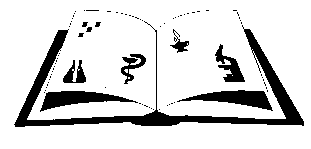 Matični broj: 3875865                      OIB: 42369583179Ante Šupuka  29  (p.p. 75), 22000 Šibenik  Centrala: 022/331-253; 312-550 Fax: 022/331-024ŠIFRA ŠKOLE U MINISTARSTVU: 15-081-504e-mail: ured@ss-medicinska-si.skole.hrweb: http//ss-medicinska-si.skole.hr